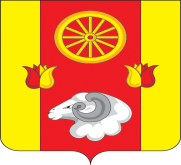 РОССИЙСКАЯ ФЕДЕРАЦИЯ              Администрация  Киевского сельского поселения                   Администрация Ремонтненского района       Ремонтненского района	          Ростовской области             346492, с. Киевка           ул. Ленинская №97               Тел. 33-1-66        № 93.24/626  от 28.09.2023 г.Отчет о проделанной работе Киевского сельского поселения по гармонизации межэтнических отношений за сентябрь 2023 года. 2. Информация о ходе выполнения муниципальных программ борьбы с   экстремизмом и планов по гармонизации межэтнических отношений3. Проведённые сходы граждан4. В случаях возникновения конфликтных ситуаций: (обобщенная информация.)5. Информация о деятельности добровольных народных дружин6. Факты уничтожения посевов при несанкционированном выпасе скотаГлава Администрации  Киевского сельского поселения                                                           Г.Г.ГоловченкоКонсультативные советыДатаКоличество участниковПовестка дняПринятые решенияПринятые решенияПРОТОКОЛЗаседания Малого совета по межэтническим отношениямпри Администрации Киевского сельского поселения №3 13.09.202311 человек1.Об исполнении решений, принятых в ходе заседания Малого совета по вопросам межэтнических отношений при Администрации Киевского сельского поселения.1. РЕШИЛИ:1.1. Информацию принять к сведению.1.2.Старшему инспектору Атаманенко Д.П.. продолжить мониторинг исполнения поручений по итогам заседания общественного совета.1. РЕШИЛИ:1.1. Информацию принять к сведению.1.2.Старшему инспектору Атаманенко Д.П.. продолжить мониторинг исполнения поручений по итогам заседания общественного совета.ПРОТОКОЛЗаседания Малого совета по межэтническим отношениямпри Администрации Киевского сельского поселения №3 13.09.202311 человек2.О мониторинге соблюдения Постановления Правительства РО от 30.08.2012 №810 «О мерах по противодействию выжигания сухой растительности на территории Ростовской области»2.РЕШИЛИ:1.1. Информацию принять к сведению.1.2.Степанюк Н.А.продолжить мониторинг исполнения соблюдения Постановления Правительства РО от 30.08.2012 №810 «О мерах по противодействию выжигания сухой растительности на территории Ростовской области» на территории Киевского сельского поселения.2.РЕШИЛИ:1.1. Информацию принять к сведению.1.2.Степанюк Н.А.продолжить мониторинг исполнения соблюдения Постановления Правительства РО от 30.08.2012 №810 «О мерах по противодействию выжигания сухой растительности на территории Ростовской области» на территории Киевского сельского поселения.ПРОТОКОЛЗаседания Малого совета по межэтническим отношениямпри Администрации Киевского сельского поселения №3 13.09.202311 человек3.О соблюдении ветеринарных требований на территории Киевского сельского поселения.3.РЕШИЛИ:1.1. Информацию принять к сведению.1.2. Администрации поселения совместно с ветслужбой продолжить работу по  ветеринарному надзору и контролю на территории поселения3.РЕШИЛИ:1.1. Информацию принять к сведению.1.2. Администрации поселения совместно с ветслужбой продолжить работу по  ветеринарному надзору и контролю на территории поселенияПРОТОКОЛЗаседания Малого совета по межэтническим отношениямпри Администрации Киевского сельского поселения №3 13.09.202311 человек4. О реализации постановления  Правительства Ростовской области от 07.02.2013  55 «Об установлении нормативов (норм) нагрузки сельскохозяйственных животных на единицу площади пастбищ на территории Ростовской области».4.РЕШИЛИ:1.1. Информацию принять к сведению.1.2.Степанюк Н.А. осуществлять постоянный  контроль за исполнением постановления Правительства Ростовской области № 55 от 07.02.2013 года «Об установлении нормативов (норм) нагрузки сельскохозяйственных животных на единицу площади пастбища на территории Ростовской области» на территории Киевского сельского поселения.1.3. Арендодателям нести ответственность за использованием земель, предоставляемых в аренду.4.РЕШИЛИ:1.1. Информацию принять к сведению.1.2.Степанюк Н.А. осуществлять постоянный  контроль за исполнением постановления Правительства Ростовской области № 55 от 07.02.2013 года «Об установлении нормативов (норм) нагрузки сельскохозяйственных животных на единицу площади пастбища на территории Ростовской области» на территории Киевского сельского поселения.1.3. Арендодателям нести ответственность за использованием земель, предоставляемых в аренду.ПРОТОКОЛЗаседания Малого совета по межэтническим отношениямпри Администрации Киевского сельского поселения №3 13.09.202311 человек5.О проводимой культурно-просветительской работе, направленной на недопущение противоправного поведения и других негативных проявлений среди соотечественников, посредством лучших национальных традиций (обычаев), а также взаимному уважению.5. РЕШИЛИ:1.1.Информацию принять к сведению.1.2. Специалистам Администрации Киевского сельского поселения,  представителям общин, казачества, УУП МО МВД России «Ремонтненский» продолжить совместную работу, направленную не недопущение возникновения конфликтных ситуаций  на территории  Киевского сельского поселения (срок постоянно)5. РЕШИЛИ:1.1.Информацию принять к сведению.1.2. Специалистам Администрации Киевского сельского поселения,  представителям общин, казачества, УУП МО МВД России «Ремонтненский» продолжить совместную работу, направленную не недопущение возникновения конфликтных ситуаций  на территории  Киевского сельского поселения (срок постоянно)Наименование мероприятияДата проведения№ пунктов программ (планов)Объём выполнения- Размещение профилактического материала «НЕТ ТЕРРОРИЗМУ!»https://vk.com/wall-196032319_1293   - проведено мероприятие «Беслан. Трагедия, которую никто не забудет» https://vk.com/wall-196032319_1297     - волонтерами и жителями сельского поселения собраны и отправлены в зону СВО гостинцы  https://vk.com/wall-196032319_1296     - размещён в социальных сетях социальный ролик «Террору НЕТ!!!» https://vk.com/wall-196032319_1311   3 сентября3 сентября5 сентября21 сентябряп.2 подпрограммы «Гармонизация межнациональных отношений на территории Киевского сельского  поселения с 2019-2030 годы».76 просм121 просм33 просмДата и место проведенияКоличество участниковКто проводилПоднимаемые вопросыПринятые решенияДата и местоПричины конфликтаУстановочные данные участниковПринятые меры по локализации конфликтаПринятые процессуальные решенияНаименование мероприятияЧисленность дружинниковФИО руководителя дружиныЭтнический состав дружиныОхрана общественного порядка14 человекСавченко Александр ВикторовичРусские - 5чел.,Аварцы – 1 чел.,Даргинцы – 1 чел.Дата и местоПричинитель вреда (ФИО, национальность)Пострадавший (ФИО, национальность)Меры, принятые органами власти